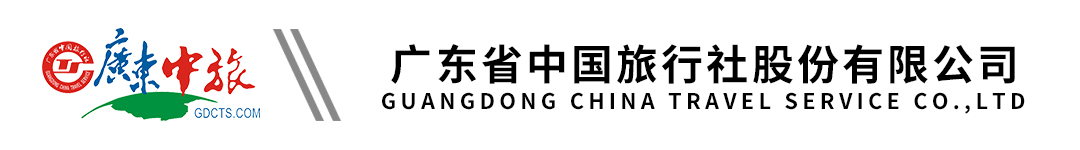 【西欧】环比西欧·法瑞德比荷10天 |法国卢浮宫 |荷兰阿姆斯特丹|琉森湖 |布鲁塞尔大广场 |金牌导游 |深圳直航往返 |行程单行程安排费用说明购物点自费点其他说明产品编号EU20240516DX01CG出发地深圳市目的地法国-荷兰-比利时-瑞士-德国行程天数10去程交通飞机返程交通飞机参考航班无无无无无产品亮点一次旅行让您领略荷兰印象、法式浪漫、瑞士山水、德国风情、比利时历史，浓缩西欧精华，不虚此行；一次旅行让您领略荷兰印象、法式浪漫、瑞士山水、德国风情、比利时历史，浓缩西欧精华，不虚此行；一次旅行让您领略荷兰印象、法式浪漫、瑞士山水、德国风情、比利时历史，浓缩西欧精华，不虚此行；一次旅行让您领略荷兰印象、法式浪漫、瑞士山水、德国风情、比利时历史，浓缩西欧精华，不虚此行；一次旅行让您领略荷兰印象、法式浪漫、瑞士山水、德国风情、比利时历史，浓缩西欧精华，不虚此行；天数行程详情用餐住宿D1深圳早餐：X     午餐：X     晚餐：X   飞机上D2深圳布鲁塞尔-约210KM阿姆斯特丹-约50KM荷兰小镇（荷兰）早餐：X     午餐：X     晚餐：√   ACHAT Hotel Darmstadt Griesheim或同级D3荷兰小镇-约228KM科隆-198KM法兰克福（德国）早餐：酒店早餐     午餐：X     晚餐：√   ACHAT Hotel Darmstadt Griesheim或同级D4法兰克福-约420KM琉森-瑞士小镇（瑞士）早餐：酒店早餐     午餐：X     晚餐：√   Hotel Rigi Vitznau或同级D5瑞士小镇-因特拉肯-约314KM法国小镇（法国）早餐：酒店早餐     午餐：X     晚餐：√   Brit Hotel Hermes 或同级D6法国小镇-约310KM巴黎（法国）早餐：酒店早餐     午餐：X     晚餐：√   ibis Styles Versailles Saint Quentin en Yvelines 或同级D7巴黎（法国）早餐：酒店早餐     午餐：X     晚餐：√   ibis Styles Versailles Saint Quentin en Yvelines 或同级D8巴黎-约310KM布鲁塞尔（比利时）早餐：酒店早餐     午餐：X     晚餐：√   ibis Wavre Brussels East或同级D9布鲁塞尔-深圳早餐：酒店早餐     午餐：X     晚餐：X   飞机上D10深圳早餐：X     午餐：X     晚餐：X   无费用包含1.国际往返机票、机场税，团队经济舱；1.国际往返机票、机场税，团队经济舱；1.国际往返机票、机场税，团队经济舱；费用不包含1.不含签证费+司导服务费+酒店税2600元/人（该费用与团款一起收取）；1.不含签证费+司导服务费+酒店税2600元/人（该费用与团款一起收取）；1.不含签证费+司导服务费+酒店税2600元/人（该费用与团款一起收取）；项目类型描述停留时间参考价格巴黎免税店香水、化妆品、首饰、手表、皮具等60 分钟法兰克福免税店精品手表、眼镜、皮草、德国保健品等30 分钟项目类型描述停留时间参考价格详见附件预订须知1.儿童费用：6 岁以下（不含6岁）不占床按成人价格减少600元/人，此价格提供机位、车位、餐位及景点门票，不提供住宿床位，占床按成人价格收费，6岁起必须占床；退改规则1.请您务必在签证截止日前递交签证材料，签证材料递入领馆后，如遇拒签，我社将收取申根签证费（含服务费）1200元/人、英国签证费（含服务费，不含加急费）1400元/人；签证信息详见附件报名材料详见附件保险信息1.我社已为游客购买旅游意外险，本司强烈建议游客根据个人情况，自行购买医疗或其他保险，以更全面保障游客利益；